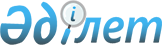 Қорғаныс және ұлттық қауіпсіздік мұқтажы үшiн жер учаскелерін беру туралыҚазақстан Республикасы Үкіметінің 2013 жылғы 21 маусымдағы № 640 қаулысы

      2003 жылғы 20 маусымдағы Қазақстан Республикасының Жер кодексі 13-бабының 3) тармақшасына және 105-бабына сәйкес Қазақстан Республикасының Үкіметі ҚАУЛЫ ЕТЕДІ:



      1. Осы қаулыға 1 және 2-қосымшаларға сәйкес Қазақстан Республикасы Қорғаныс министрлігінің «Ақтөбе аудандық пайдалану бөлімі» республикалық мемлекеттік мекемеcіне және «Қазақстан Республикасы Ұлттық қауіпсіздік комитеті Шекара қызметінің «2030 әскери бөлімі» мемлекеттік мекемесіне елді мекен жерлері санатынан қорғаныс және ұлттық қауіпсіздік мұқтажы үшін тұрақты жер пайдалану құқығында жер учаскелері берілсін.



      2. «Қазақстан Республикасы Ұлттық қауіпсіздік комитеті Шекара қызметінің «2030 әскери бөлімі» мемлекеттік мекемесі Қазақстан Республикасының қолданыстағы заңнамасына сәйкес ауыл шаруашылығы алқаптарын ауыл шаруашылығын жүргізуге байланысты емес мақсаттарда пайдалану үшін алып қоюдан туындаған алаңы 0,04 гектар жайылым түріндегі ауыл шаруашылығы өндірісінің шығындарын республикалық бюджет кірісіне өтесін.



      3. Осы қаулы қол қойылған күнінен бастап қолданысқа енгізіледі.      Қазақстан Республикасының

      Премьер-Министрі                                     C. Ахметов

Қазақстан Республикасы 

Үкіметінің       

2013 жылғы 21 маусымдағы

№ 640 қаулысына     

1-қосымша        

Қазақстан Республикасы Қорғаныс министрлігінің «Ақтөбе аудандық

пайдалану бөлімі» республикалық мемлекеттік мекемесіне Ақтөбе

және Жем қалаларының елді мекен жерлері санатынан тұрақты жер

пайдалану құқығында берілетін жер учаскелерінің

экспликациясы

Қазақстан Республикасы 

Үкіметінің       

2013 жылғы 21 маусымдағы

№ 640 қаулысына     

2-қосымша        

Қазақстан Республикасы Ұлттық қауіпсіздік комитетінің Шекара

қызметі «2030 әскери бөлімі» мемлекеттік мекемесіне Ақтөбе

облысы Мәртөк ауданы Жайсан ауылының елді мекен жерлері

санатынан тұрақты жер пайдалану құқығында берілетін жер

учаскесінің экспликациясы
					© 2012. Қазақстан Республикасы Әділет министрлігінің «Қазақстан Республикасының Заңнама және құқықтық ақпарат институты» ШЖҚ РМК
				Р/с

№Жер учаскесінің орналасқан жеріЖалпы алаңы, гектарЖер учаскесінің нысаналы мақсаты12341.Ақтөбе қаласы, Т. Рысқұлов көшесі, 192 үй4,5324Әскери госпиталь орналастыру және қызмет көрсету үшін2.Ақтөбе қаласы, Ә. Молдағұлова даңғылы, 39-А үй20,3679Әуе қорғаныс күштері әскери институтының орталық базасының ғимараттарын және құрылыстарын орналастыру және қызмет көрсету үшін3.Ақтөбе қаласы, ағайынды Жұбановтар көшесі, 290 үй0,5650Әуе қорғаныс күштері әскери институтының № 4 жатақханасын орналастыру үшін4.Ақтөбе қаласы, Авиақалашық ауданы 30 «Г» үй1,1859 № 32881 әскери бөлімінің оқу-жаттығу орталығының әкімшілік және оқу корпусын орналастыру және қызмет көрсету үшін5.Ақтөбе қаласы, Авиақалашық ауданы 30 «В» үй0,2100Әуе қорғаныс күштері әскери институтының оқу-жаттығу орталығының жаттығу корпусын орналастыру және қызмет көрсету үшін6.Ақтөбе қаласы, Бөкенбай батыр көшесі, 38 үй40,2261Әуе қорғаныс күштері әскери институтының ұшақтар тұрағын орналастыру және қызмет көрсету үшін7.Ақтөбе қаласы, 41 разъезд, Әлжан станциясы5,6453Қойма үй-жайларын орналастыру және қызмет көрсету үшін8.Ақтөбе қаласы, Сәңкібай батыр даңғылы, 36 «Г» үй4,7069Әуе қорғаныс күштері әскери институтының өрт сөндіру депосын орналастыру және қызмет көрсету үшін9.Мұғалжар ауданы, Жем қаласы, Әйтеке би көшесі, 505 үй0,6333Көп қабатты тұрғын үйді орналастыру және қызмет көрсету үшінБарлығы:Барлығы:78,0728Р/с

№Жер учаскесі қандай жер санатынан беріледіЖер учаскесінің орналасқан жеріЖалпы алаңы, гектарОның ішінде:Оның ішінде:Жер учаскесінің нысаналы мақсатыР/с

№Жер учаскесі қандай жер санатынан беріледіЖер учаскесінің орналасқан жеріЖалпы алаңы, гектаржайылымбасқаЖер учаскесінің нысаналы мақсаты12345671.Мәртөк ауданы, Жайсан ауыл елді мекен жеріМәртөк ауданы, Жайсан ауылы0,04000,0400-металдан жасалған бақылау мұнарасын орнату үшінБарлығы:0,04000,0400-